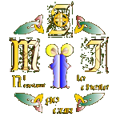 Scoil Mhuire agus ÍdeNewcastlewest,Co. Limericksmi@smincw.ie069 62443Communication PolicySCOIL MHUIRE AGUS ÍDE2020RationaleThis is a whole school policy for students and staff in the school. It deals with communication within the school and between the school and our partners. To contribute to ensuring inclusivity and cooperation this policy emphasises maintaining and improving the current channels of communication among the users of the school and with the partners in education. Relationship to school ethos Good communication is essential to maintaining a positive working and learning environment. Creating an atmosphere of mutual respect in a happy, caring and supportive environment means that people feel included, consulted and informed. This requires that we use a variety of channels of communication so as to ensure that the relevant people receive the necessary information.  Aims of this policy The aim of this policy is to contribute to effective communication within the school, with the Board of Management, students, parents and the local community, so as to maintain a good working, social and personal environment. This will promote efficiency and contribute to achieving the objectives of the school. Means of Communication This policy encourages the use of the most effective communications mechanisms, depending on context, while ensuring the rights of staff, students and parents. The school encourages openness in internal communication and the sharing of relevant and appropriate information through a variety of mechanisms. (See Appendix 1 for the range of communications mechanisms used in the school). The school is committed to consultation with staff and students over school matters, in a way that is consistent with effective management. The staff recognise the importance of face-to-face communication, in that it can frequently be more effective than written communication. All internal communications should be expressed clearly. As far as possible staff and/or students are informed of important school issues no later than the media or other external bodies.Use of Email and the Web Email and the Web are frequently used modes of written communication for all staff and students. Clear guidelines are provided by the school on the use of electronic media. Refer to the Acceptable use Policy and the Digital Techology as an aid to Learning Policy. Digital Technogloy (DT) access is made available to the widest possible number of staff and students and provision is made for communicating with those who do not have DT access. Best practice is promoted and followed in the production of web and social media pages, notably with regard to clarity of structure and currency of information. Personal and Confidential Information Personal data is protected in accordance with the General Data Protection Regulation (GDPR). Our Data Protection Policy provides guidance for the maintenance of personal data in order to be compliant with the General Data Protection Regulation. Some categories and items of information regarding both staff and students need to be kept confidential. All staff are bound to take care with the handling and transmission of confidential information, with regard to how and to whom the information is transmitted. Internal communications using electronic media must be conducted under the internet usage policy of the school. Policy in Relation to Some Significant Communication Channels. Teacher with Teacher: Recognising its importance, the school encourages best practice in communication at intra-departmental level; between year heads and subject teachers; and between senior management and all subject teachers. Also, good personal relationships between staff members are encouraged. Meetings between the Year Heads, Principal and Deputy Principal take place weekly and the minutes are passed on to all teachers, to ensure clear communcation and collaboration. Notices are posted in the staffroom in an accessible area for teachers and are updated regularly, along with email communication to ensure that members of staff are fully informed at all times. Administration Staff: The administration staff is involved in a wide range of supporting activities for all staff, students and parents. They assist with the smooth running of the school on a day-to-day basis. Ancillary Staff:The ancillary staff are very important in supporting the teachers and students in having an orderly, safe and clean school environment. Maintaining courteous and professional relationships with the ancillary staff is important for all members of the school community. In particular, teachers are requested to support all staff and be clear in communication to students in how to leave the school facilities after they have finished using them.Special Needs Assistants (SNAs):SNAs are present in SMI to  assist in the care of students with special educational needs within the school. They play an important role in ensuring that the student understands his/her school tasks and can thus participate to the best of his/her ability in the school. It is the policy of the school to support effective communication between the SNA, student, parent and teachers, taking into account the particular special educational needs of the students involved. Between Teachers and Student:The quality of the relationship between teachers and students is very important in supporting and promoting learning in the school. This relationship is best when based on mutual respect. To assist in creating and maintaining a safe and comfortable environment for learning, teachers and students are required to treat all peers and partners with due respect. Between Teachers and Parents/Guardians:Maintaining clear communication between teachers and parents is important in achieving the objective of educating our students to the highest standards. An important aspect of this relationship is the subject teacher or year head reporting the student’s progress and behaviour to the parent/guardian. The student’s journal is an important channel of communication between the teachers and parent/guardian/s. Communication may also occur between teachers and parents/guardians using other means for example phone call, letter etc. as is considered necessary at the time. Teachers report to parents in the regular term reports, Christmas & Summer reports, at parent teacher meetings and at other times deemed appropriate. Meetings and communication can occur between teachers and parents/guardians at any time at the request of either party at a time convenient to both parties. Student to Student:Learning good social and interpersonal skills with one’s peers is an important part of school life. In line with our Code of Behaviour nd expectations, students are required to be respectful, co-operative and courteous to all within the school environment. Board of Management:The Board of Management meets regularly thoughout the school year. The Board includes two teacher representatives, two parent representatives along with tuestees of the school. The function of the teaching staff and pareent presentatives is to: Represent views of staff at the BOM Represent view of Paretns at the BOMStaff will be emailed with an Agreed Report after each Board Meeting. The Agreed Report will also be placed on the school website for parental access. Roles and Responsibilities on each of the Partners of Communication The following have a responsibility within the school environment: Principal and Deputy Principal to all the relevant parties: • All events • Ensuring that all communications ofpersonal and confidential nature are treated accordingly. Year Heads: • Communicating with all relevant parties in relation to the year group Class Teacher: • Reporting to Year Head Admin Staff: Conducting and co-ordinating communications between: • Parents and staff and vice versa • Parents and student• DES and school • Outside agencies and the school • Suppliers and the school • Local community and the school • School Chaplain and school Special Education Needs Officers (SENO) Staff: The Resource staff play an important role in mediating between parents and staff particularly in relation to students with special needs. In relation to students with an SNA the SENO staff have an important role in initiating and supporting the relationship between the student and the SNA. Career Guidance:Guidance Counsellors play a critical role in communicating with students, staff and external agencies with regard to students’ personal well-being and career planning. Guidance Counsellors have a responsibility to ensure that all communications of a personal and confidential nature are treated accordingly. Communicate with year heads with regard to student welfare and academic progress. Regular communication with Principal and Deputy Principal. Communicate with subject teachers in relation to academic progress of students. Liaise with Programme Co-ordinators – TY. - Communicate with SPHE Co-ordinator. - Communicate with Resource and Special Education Needs teachers in relation to students with special needs. Liaise with outside welfare agencies – Social Workers, Child and Family Centres, Education Welfare Officer etc. Liaise with NEPS. Make referrals to private Counsellors when necessary. Communicate with Parents/Guardians – one-to-one meetings. Liaise with Employers, Colleges, Training Agencies and Professional Bodies. Implementation and ReviewThe policy will be reviewed and evaluated from time to time. On-going review and evaluation will take cognisance of changing information or guidelines, national management bodies, legislation and feedback from parents/guardians, students, staff and others.  The date from which the policy will apply is the date of adoption by the Board of Management.  Signed:  ____________________		Signed:________________________   	(Chairperson of BOM)			(Principal)Date:______________			Date:_________________Date of next review:______________________Appendix 1 Forms of Communication Used in the Scoil Mhuire agus IdeVerbal • Interpersonal communication, classroom work, announcements, meetings etc. Written • Letters/ notes to staff, students, parents etc. • Notice Board in staff room • Calendar of events in the staff room/on website • Student reports • Student Journal Meetings • Staff Meeting • Year Head Meetings • Students Council Staff meetings • Parent Teacher meetings • Parent Council Meetings • Paretn Information Seminars • Professional Development staff days • Subject Department Meetings • Planning Teams • Task Groups (Ad-Hoc). Electronic • School Website • Scoial Media • Email between all users and staff of the school • Email of regular updates from Principal/Deputy Principal • Email of school notes to staff weekly • Text messaging • Internal phone line • School Management Information System (MIC)